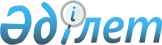 О внесении изменений в решение Шиелийского районного маслихата "О бюджете сельского округа Теликоль на 2022-2024 годы" от 30 декабря 2021 года № 18/19
					
			С истёкшим сроком
			
			
		
					Решение Шиелийского районного маслихата Кызылординской области от 27 октября 2022 года № 30/19. Прекращено действие в связи с истечением срока
      Шиелийский районный маслихат РЕШИЛ:
      1. Внести в решение Шиелийского районного маслихата "О бюджете сельского округа Теликоль на 2022-2024 годы" от 30 декабря 2021 года № 18/19 следующие изменения:
      пункт 1 изложить в новой редакции:
      "1. Утвердить бюджет сельского округа Теликоль на 2022-2024 годы согласно приложениям 1, 2 и 3, в том числе на 2022 год в следующих объемах:
      1) доходы – 58 481 тысяч тенге, в том числе:
      налоговые поступления – 1 477 тысяч тенге;
      поступления трансфертов – 57 004 тысяч тенге;
      2) затраты – 59 821,4 тысяч тенге;
      3) чистое бюджетное кредитование - 0;
      бюджетные кредиты - 0;
      погашение бюджетных кредитов - 0;
      4) сальдо по операциям с финансовыми активами - 0;
      приобретение финансовых активов - 0;
      поступления от продажи финансовых активов государства - 0;
      5) дефицит (профицит) бюджета – -1 340,4 тысяч тенге;
      6) финансирование дефицита (использование профицита) бюджета – 1 340,4 тысяч тенге;
      поступление займов - 0;
      погашение займов - 0;
      используемые остатки бюджетных средств - 1 340,4 тысяч тенге.".
      Приложение 1 к указанному решению изложить в новой редакции согласно приложению к настоящему решению.
      2. Настоящее решение вводится в действие с 1 января 2022 года. Бюджет сельского округа Теликоль на 2022 год
					© 2012. РГП на ПХВ «Институт законодательства и правовой информации Республики Казахстан» Министерства юстиции Республики Казахстан
				
      Секретарь Шиелийкого районного маслихата 

Т. Жагыпбаров
Приложение к решению
Шиелийского районного маслихата
от 27 октября 2022 года № 30/19Приложение 1 к решению
Шиелийcкого районного маслихата
от 30 декабря 2021 года № 18/19
Категория
Категория
Категория
Категория
Категория
Сумма, тысяч тенге
Класс 
Класс 
Класс 
Класс 
Сумма, тысяч тенге
Подкласс
Подкласс
Подкласс
Сумма, тысяч тенге
Наименование
Наименование
Сумма, тысяч тенге
1. Доходы
1. Доходы
58481
1
Налоговые поступления
Налоговые поступления
1477
04
Hалоги на собственность
Hалоги на собственность
1477
1
Hалоги на имущество
Hалоги на имущество
201
4
Hалог на транспортные средства
Hалог на транспортные средства
1276
4
Поступления трансфертов 
Поступления трансфертов 
57004
02
Трансферты из вышестоящих органов государственного управления
Трансферты из вышестоящих органов государственного управления
57004
3
Трансферты из районного (города областного значения) бюджета
Трансферты из районного (города областного значения) бюджета
57004
Функциональные группы 
Функциональные группы 
Функциональные группы 
Функциональные группы 
Функциональные группы 
Сумма, тысяч тенге
Функциональные подгруппы
Функциональные подгруппы
Функциональные подгруппы
Функциональные подгруппы
Сумма, тысяч тенге
Администраторы бюджетных программ
Администраторы бюджетных программ
Администраторы бюджетных программ
Сумма, тысяч тенге
Бюджетные программы (подпрограммы)
Бюджетные программы (подпрограммы)
Сумма, тысяч тенге
Наименование
Сумма, тысяч тенге
2. Затраты
59821,4
01
Государственные услуги общего характера
35818,9
1
Представительные, исполнительные и другие органы, выполняющие общие функции государственного управления
35818,9
124
Аппарат акима города районного значения, села, поселка, сельского округа
35818,9
001
Услуги по обеспечению деятельности акима города районного значения, села, поселка, сельского округа
32218,9
022
3600
07
Жилищно-коммунальное хозяйство
1921,9
3
Благоустройство населенных пунктов
1921,9
124
Аппарат акима города районного значения, села, поселка, сельского округа
1921,9
008
Освещение улиц населенных пунктов
1321,9
011
Благоустройство и озеленение населенных пунктов
600
08
Культура, спорт, туризм и информационное пространство
14520
1
Деятельность в области культуры
14520
124
Аппарат акима города районного значения, села, поселка, сельского округа
14520
006
Поддержка культурно-досуговой работы на местном уровне
14520
12
Транспорта и коммуникаций
7560,1
1
Автомобильный транспорт
7560,1
124
Аппарат акима города районного значения, села, поселка, сельского округа
7560,1
013
Обеспечение функционирования автомобильных дорог в городах районного значения, селах, поселках, сельских округах
7560,1
15
Трансферты
0,5
1
Трансферты
0,5
124
Аппарат акима города районного значения, села, поселка, сельского округа
0,5
048
Возврат неиспользованных (недоиспользованных) целевых трансфертов
0,5
3.Чистое бюджетное кредитование
0
4. Сальдо по операциям с финансовыми активами
0
5. Дефицит (профицит) бюджета
-1340,4
6. Финансирование дефицита (использование профицита) бюджета
1340,4
8
Используемые остатки бюджетных средств
1340,4
01
Остатки бюджетных средств
1340,4
1
Свободные остатки бюджетных средств
1340,4
001
Свободные остатки бюджетных средств
1340,4